                      OBEC ŽIŽELICE     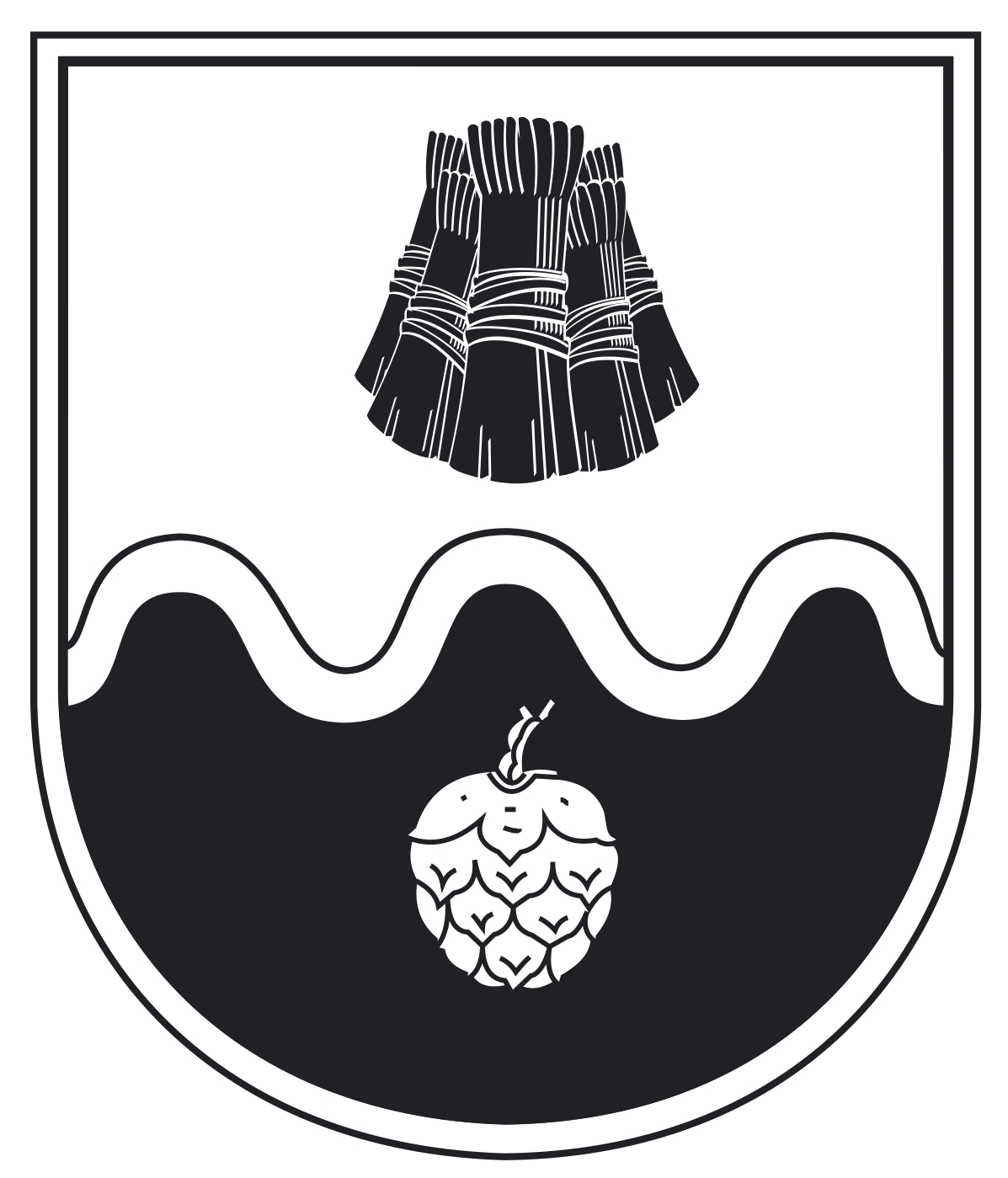 U S N E S E N Í č.   3/2017VEŘEJNÉHO     ZASEDÁNÍ    OBECNÍHO   ZASTUPITELSTVAZe  dne   24.5.2017        Obecní zastupitelstvo schvaluje: 1. / Ověřovatelé zápisu veřejného zastupitelstva p. Vaněčková Hana, Kot Jiří        Program veřejného zastupitelstva          Kontrolu usnesení z minulého zastupitelstva. 3. / Zvýšení členského příspěvku Mikroregionu Žatecko na 15 000,-Kč ročně.4. / Projednání a schválení Závěrečného účtu obce Žiželice za rok 2016. OZ vyjadřuje souhlas        s celoročním hospodařením, a to s výhradami k nedostatkům zjištěných při        přezkoumání hospodaření. K odstranění nedostatků a k tomu, aby se podobné nedostatky        již v budoucnu neopakovaly, přijímá zastupitelstvo tato opatření: : účetní obce nesmí        provádět rozpočtové opatření bez souhlasu zastupitelstva obce. Všechny nedostatky byly        napraveny do 31. 12. 2016. Uvedenými nedostatky nevznikla obci žádná škoda, proto nebyly        přijaty závěry vůči žádným osobám.5. / Projednání a schválení Účetní závěrky obce Žiželice za rok 2016. Výsledek hospodaření za         rok 2016 skončil přebytkem ve výši 1 890 939,47Kč.6. / Schválení střednědobého výhledu rozpočtu obce Žiželice do roku 2020.8. / OZ schválilo spolufinancování na akci ,,Oprava střechy klubovna,, v Žiželicích. Dotace        z ,,Programu obnova venkova Ústeckého kraje 2017 ,, ve výši 35 000,-Kč.9. / OZ schválilo spolufinancování na akci Oprava vnitřních omítek kaple Navštívení p. Marie        dotace 175 000,-Kč.10. / Prodej pozemku v k.ú.Stroupeč č. p.392/2 ostatní plocha o výměře 117m2 a p. č.462/38        ostatní plocha o výměře 68m2 za 50,-Kč/m2 paní Kopolovičové I.  11. / Rozpočtové změnu č. 2 dotace na pracovníky VPP,OAP.12. / OZ projednalo žádost na pronájem části pozemku v k.ú.Žiželice č. p.169/1 ostatní plocha       p.. Bártové Marii. Cena za pronájem bude schválena po předložení GP.13. / Splátkový kalendář. OZ projednalo žádost p.Makuky o možnost splátkového kalendáře       za pozemky, které chce koupit od obce. OZ souhlasí se splátkou 1 000,-Kč měsíčně.       Po zaplacení celé částky bude proveden vklad do katastru nemovitostí.14. /Žádost o zařazení požadavku do příští změny územního plánu p. Mikloviče využití jeho      pozemků na psí a kočičí hřbitov.Obecní zastupitelstvo bere na vědomí:7. / Zpráva finančního a kontrolního výboru. Zápisy z kontrol jsou součástí zápisu.                          Kvitek  Petr                                                Bc.Makuková Helena                    starosta obce Žiželice                                    místostarostka obce Žiželice